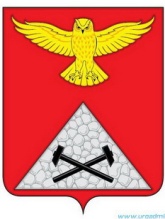 АДМИНИСТРАЦИЯ ЮРГАМЫШСКОГО МУНИЦИПАЛЬНОГО ОКРУГА КУРГАНСКОЙ ОБЛАСТИРАСПОРЯЖЕНИЕот « 28 » марта 2023 год № 121 - рр.п. ЮргамышОб условиях приватизации объектов недвижимого имущества, расположенных  по адресу: Россия, Курганская область, Юргамышский район, р.п. Юргамыш, ул. Ленина, д. 153 аВ соответствии с Федеральным законом от 21.12.2001г. № 178-ФЗ «О приватизации государственного и муниципального имущества», Федеральным законом от 29.07.1998г. № 135-ФЗ «Об оценочной деятельности в Российской Федерации», постановления Правительства РФ от 27.08.2012 г. N 860 «Об организации и проведении продаж государственного и муниципального имущества в электронной форме», решением Думы Юргамышского муниципального округа Курганской области от 17.03.2023 года № 185 «Об утверждении Прогнозного плана (Программы) приватизации муниципального имущества Юргамышского муниципального округа Курганской области на 2023 г. и в соответствии с отчетом  ООО «Геосервис» от 16.01.2023г. № 4-01/23 «Об определении рыночной стоимости имущества для продажи» здания и земельного  участка по адресу: Россия, Курганская область, Юргамышский район, р.п. Юргамыш, ул. Ленина, д. 153 а:            1. Приватизировать путем продажи единым лотом посредством публичного предложения, объекты недвижимого имущества, расположенные по адресу: Россия, Курганская область, Юргамышский район, р.п. Юргамыш, ул. Ленина, д. 153 а, в следующем составе:- здание детского сада "Березка", назначение нежилое, кадастровый номер 45:24:020108:514, общей площадью 648 кв.м.;- земельный участок площадью 6394 кв.м., кадастровый номер 45:24:020108:512. Категория земель - земли населенных пунктов, вид разрешенного использования - для размещения учреждения дошкольного образования (детский сад "Березка").           2. Утвердить начальную цену подлежащих приватизации объектов недвижимого имущества, указанных в пункте 1 настоящего распоряжения, в размере, равном рыночной стоимости — 2500000,00 (два миллиона пятьсот тысяч) рублей 00 копеек, в том числе 2320000,00 (два миллиона триста двадцать тысяч) рублей 00 копеек - рыночная стоимость здания, 180000,00 (сто восемьдесят тысяч) рублей 00 копеек - рыночная стоимость земельного участка согласно отчету ООО «Геосервис» от 16.01.2023г. № 4-01/23. «Об определении рыночной стоимости имущества для продажи». 3. Утвердить условия продажи посредством публичного предложения объектов недвижимого имущества, расположенных по адресу: Россия, Курганская область, Юргамышский район, р.п. Юргамыш, ул. Ленина, д. 153 а, согласно приложению к настоящему распоряжению.  4. Отделу экономики Администрации Юргамышского муниципального округа Курганской области осуществить продажу муниципального имущества Юргамышского муниципального округа Курганской области, указанного в пункте 1 настоящего распоряжения, в порядке, установленном действующим законодательством.  5. Опубликовать   информационное   сообщение    на   официальном  сайте Администрации Юргамышского муниципального округа Курганской области в сети «Интернет» www.urgadmin.ru, на официальном сайте Российской Федерации для размещения информации о проведении торгов www.torgi.gov.ru и на электронной площадке https://178fz.roseltorg.ru.6. Контроль за исполнением настоящего распоряжения возложить на заместителя Главы Юргамышского муниципального округа Курганской области – руководителя отдела экономики. Глава Юргамышского муниципального округа   Курганской области                                                                                                                                   А.Ю. Чесноков                                                              Приложение                                                              к распоряжению Администрации Юргамышского                                                                муниципального округа Курганской области                                                                                                                                                                                                                                                                                   от 28.03.2023г. №  121 - р                                                             «Об условиях приватизации объектов недвижимого                                                               имущества,  расположенных по адресу:                                                               Россия, Курганская область, Юргамышский район,                                                                р.п. Юргамыш, ул. Ленина, д.153а»УСЛОВИЯпродажи посредством публичного предложения объектов недвижимого имущества,расположенных по адресу: Россия, Курганская область,Юргамышский район, р.п. Юргамыш, ул. Ленина, д.153аПродажа посредством публичного предложения в электронной форме (далее – торги) проводится в соответствии с Федеральным законом от 21.12.2001 г. № 178-ФЗ «О приватизации государственного и муниципального имущества», постановлением Правительства Российской Федерации от 27.08.2012 № 860 «Об организации и проведении продажи государственного или муниципального имущества в электронной форме», в соответствии с отчетом ООО «Геосервис» от 16.01.2023г. № 4-01/23 «Об определении рыночной стоимости имущества для продажи», решением Думы Юргамышского муниципального округа Курганской области от 17.03.2023 года № 185 «Об утверждении Прогнозного плана (Программы) приватизации муниципального имущества Юргамышского муниципального округа Курганской области на 2023 г. здания и земельного  участка по адресу: Россия, Курганская область, Юргамышский район, р.п. Юргамыш, ул. Ленина, д. 153а, регламентом электронной площадки https://178fz.roseltorg.ru.  Форма продажи (способ приватизации) объектов недвижимого имущества, расположенных по адресу: Россия, Курганская область, Юргамышский район, р.п. Юргамыш, ул. Ленина, д. 153 а (далее – объекты продажи), осуществляется посредством публичного предложения в электронной форме, открытому  по составу участников и по форме подачи предложений о цене. Организатор торгов (продавец): Отдел экономики Администрации Юргамышского муниципального округа Курганской области». (далее – Продавец)Юридический адрес: 641200, Курганская область, Юргамышский район, р.п. Юргамыш, ул. Ленина, 43.            Оператор электронной площадки: АО «Единая электронная торговая площадка», владеющее сайтом https://178fz.roseltorg.ru в сети «Интернет»1. СОСТАВ И ОПИСАНИЕ ОБЪЕКТОВ ПРОДАЖИ         На продажу посредством публичного предложения в электронной форме в соответствии с распоряжением Администрации Юргамышского муниципального округа Курганской области» от « 28 » марта 2023г. № 121 - р «Об условиях приватизации объектов недвижимого имущества, расположенных  по адресу: Россия, Курганская область, Юргамышский район, р.п. Юргамыш, ул. Ленина, д. 153 а» выставляется следующее имущество:- здание детского сада "Березка", назначение нежилое, кадастровый номер 45:24:020108:514, общей площадью 648 кв.м.;- земельный участок площадью 6394 кв.м., кадастровый номер 45:24:020108:512. Категория земель - земли населенных пунктов, вид разрешенного использования - для размещения учреждения дошкольного образования (детский сад "Березка").                     Начальная цена подлежащих приватизации объектов недвижимого имущества, указанных в пункте 1 настоящего раздела, в размере, равном рыночной стоимости — 2500000,00 (два миллиона пятьсот тысяч) рублей 00 копеек, в том числе 2320000,00 (два миллиона триста двадцать тысяч) рублей 00 копеек - рыночная стоимость здания, 180000,00 (сто восемьдесят тысяч) рублей 00 копеек - рыночная стоимость земельного участка согласно отчету ООО «Геосервис» от 16.01.2023г. № 4-01/23  «Об определении рыночной стоимости имущества для продажи».          Величина снижения цены первоначального предложения («шаг понижения»)  10 % от начальной цены публичного предложения  составляет 250 000,00 (двести пятьдесят тысяч) рублей. Величина повышения цены («шаг аукциона»)  не более 50 процентов "шага понижения".         Минимальная цена публичного предложения (цена отсечения) 1 250 000,00 (один миллион двести пятьдесят тысяч) рублей.        Форма платежа за Объект — единовременный взнос в размере продажной цены объекта в течение 30 (тридцати дней) после подписания сторонами договора купли-продажи.2. ТРЕБОВАНИЯ К УЧАСТНИКАМ ПРОДАЖИ ПОСРЕДСТВОМ ПУБЛИЧНОГО ПРЕДЛОЖЕНИЯ         Покупателями государственного и муниципального имущества могут быть любые физические и юридические лица, за исключением:- государственных и муниципальных унитарных предприятий, государственных и муниципальных учреждений;- юридических лиц, в уставном капитале которых доля Российской Федерации, субъектов Российской Федерации и муниципальных образований превышает 25 процентов, кроме случаев, предусмотренных статьей 25 настоящего Федерального закона;                                                                   - юридических лиц, местом регистрации которых является государство или территория, включенные в утверждаемый Министерством финансов Российской Федерации перечень государств и территорий, предоставляющих льготный налоговый режим налогообложения и (или) не предусматривающих раскрытия и предоставления информации при проведении финансовых операций (офшорные зоны) (далее - офшорные компании);           -  юридических лиц, в отношении которых офшорной компанией или группой лиц, в которую входит офшорная компания, осуществляется контроль.3. ПЕРЕЧЕНЬ ПРЕДОСТАВЛЯЕМЫХ ДЛЯ УЧАСТИЯ В ПРОДАЖЕ ПОСРЕДСТВОМ ПУБЛИЧНОГО ПРЕДЛОЖЕНИЯ ДОКУМЕНТОВ И ТРЕБОВАНИЯ К ИХ ОФОРМЛЕНИЮ        Для участия в продаже посредством публичного предложения претенденты подают заявку путем заполнения ее электронной формы (Приложение 1 к информационному сообщению), размещенной в открытой части электронной площадки, с приложением электронных образов следующих документов:            1. Физические лица и индивидуальные предприниматели:- копию всех листов документа, удостоверяющего личность; в случае, если от имени претендента действует его представитель по доверенности, прилагается копия паспорта всех страниц представителя претендента. 2. Юридические лица: - заверенные копии учредительных документов;- документ, содержащий сведения о доле Российской Федерации, субъекта Российской Федерации или муниципального образования в уставном капитале юридического лица (реестр владельцев акций либо выписка из него или заверенное печатью юридического лица (в случае наличия) и подписанное его руководителем письмо);- документ, который подтверждает полномочия руководителя юридического лица на осуществление действий от имени юридического лица (копия решения о назначении этого лица или о его избрании) и в соответствии с которым руководитель юридического лица обладает правом действовать от имени юридического лица без доверенности;- в случае если от имени претендента действует его представитель по доверенности, прилагается доверенность на осуществление действий от имени претендента, оформленная в установленном порядке, или нотариально заверенная копия такой доверенности. В случае если доверенность на осуществление действий от имени претендента подписана лицом, уполномоченным руководителем юридического лица, заявка должна содержать также документ, подтверждающий полномочия этого лица;- в случае если от имени претендента действует его представитель по доверенности, прилагается копия всех страниц документа, удостоверяющего личность представителя Претендента;- представленные иностранными юридическими лицами документы должны быть легализованы на территории Российской Федерации и иметь надлежащим образом заверенный перевод на русский язык.    Все листы документов, представляемых одновременно с заявкой, должны быть пронумерованы. К данным документам прилагается опись (Приложение 2 к информационному сообщению).           Подача заявки осуществляется только посредством интерфейса электронной площадки АО «Единая электронная торговая площадка», владеющее сайтом https://178fz.roseltorg.ru в сети «Интернет»          Одно лицо имеет право подать только одну заявку на один объект приватизации.          Заявки подаются на электронную площадку, начиная с даты и времени начала приема заявок до даты и времени окончания приема заявок, указанных в информационном сообщении.         Заявки с прилагаемыми к ним документами, поданные с нарушением установленного срока, а также заявки с незаполненными полями, на электронной площадке не регистрируются программными средствами.         При приеме заявок от претендентов организатор обеспечивает конфиденциальность данных о претендентах, за исключением случая направления электронных документов продавцу; обеспечивает конфиденциальность сведений о поступивших заявках и прилагаемых к ним документах, а также сведений о лицах, подавших заявки, за исключением случаев доступа продавца к заявкам и документам, до момента размещения на электронной площадке информации об итогах приема заявок (определения участников).           В течение одного часа со времени поступления заявки организатор сообщает претенденту о ее поступлении путем направления уведомления с приложением электронных копий зарегистрированной заявки и прилагаемых к ней документов.          Претендент вправе не позднее дня окончания приема заявок отозвать заявку путем направления уведомления об отзыве заявки на электронную площадку.         В случае отзыва претендентом заявки в установленном порядке, уведомление об отзыве заявки вместе с заявкой в течение одного часа поступает в «личный кабинет» продавца, о чем претенденту направляется соответствующее уведомление.4. ПОРЯДОК РЕГИСТРАЦИИ НА ЭЛЕКТРОННОЙ ПЛОЩАДКЕ        Для обеспечения доступа к участию в продаже посредством публичного предложения физическим и юридическим лицам, желающим приобрести муниципальное имущество (далее – претендентам) необходимо пройти процедуру регистрации на электронной площадке.       Регистрации на электронной площадке подлежат претенденты, ранее не зарегистрированные на электронной площадке.       Регистрация на электронной площадке проводится в соответствии с регламентом электронной площадки https://178fz.roseltorg.ru      Дата и время регистрации претендентов на участие в продаже посредством публичного предложения на электронной площадке на сайте в сети Интернет: c 31.03.2023г. по 24.04.2023г. с 08.00 (06.00 МСК) до 16.00(14.00 МСК).5. РАЗМЕР, СРОК И ПОРЯДОК ВНЕСЕНИЯ ЗАДАТКА,НЕОБХОДИМЫЕ РЕКВИЗИТЫ СЧЕТА          Информационное сообщение о продаже посредством публичного предложения объектов недвижимого имущества и условиях проведения продажи являются условиями публичной оферты в соответствии со статьей 437 Гражданского кодекса Российской Федерации. Подача Претендентом заявки и перечисление задатка на счет являются акцептом такой оферты, и договор о задатке считается заключенным в установленном порядке. Для участия  в продаже имущества посредством публичного предложения претенденты перечисляют задаток в размере 20 % (процентов) начальной цены продажи имущества, указанной в информационном сообщении в счет обеспечения оплаты приобретаемого имущества, в сумме 500 000 рублей.        Перечисление задатка для участия в продаже имущества посредством публичного предложения и возврат задатка осуществляются с учетом особенностей, установленных регламентом электронной площадки https://178fz.roseltorg.ru.        Задаток перечисляется на реквизиты оператора электронной площадки https://178fz.roseltorg.ru Назначение платежа – задаток для участия в продаже имущества посредством публичного предложения в электронной форме  31.03.2023г. по лоту №1 (Курганская область, Юргамышский район, р.п. Юргамыш,  ул. Ленина, д. 153а). Срок внесения задатка, т.е. поступления суммы задатка на счет Оператора: c 31.03.2023г. до 16:00 часов (14:00 МСК) 24.04.2023г.Банковские реквизиты счета для перечисления задатка:Получатель: АО "Единая электронная торговая площадка"ИНН: 7707704692КПП: 772501001Наименование банка получателя: Филиал "Центральный" Банка ВТБ (ПАО) в г. МоскваРасчетный счет (казначейский счет): 40702810510050001273Лицевой счет:БИК: 044525411Корреспондентский счет (ЕКС): 3010181014525000041Порядок возврата задатка:Лицам, перечислившим задаток для участия  в продаже имущества посредством публичного предложения, денежные средства возвращаются в следующем порядке:- участникам в продаже имущества посредством публичного предложения, за исключением его победителя, - в течение 5 (пяти) календарных дней со дня подведения итогов продажи имущества посредством публичного предложения;- претендентам, не допущенным к участию в  продаже имущества посредством публичного предложения, в течение 5 (пяти) календарных дней со дня подписания протокола о признании претендентов участниками  продажи имущества посредством публичного предложения; - в случае отзыва претендентом в установленном порядке заявки до даты окончания приема заявок поступивший от претендента задаток подлежит возврату в срок не позднее чем 5 (пять) дней со дня поступления уведомления об отзыве заявки. В случае отзыва претендентом заявки позднее даты окончания приема заявок задаток возвращается в порядке, установленном для участников аукциона.            Задаток, перечисленный победителем продажи имущества посредством публичного предложения засчитывается в счет оплаты приобретаемого имущества (в сумму платежа по договору купли-продажи).     При уклонении или отказе победителя продажи имущества посредством публичного предложения от заключения в установленный срок договора купли-продажи имущества задаток ему не возвращается, и он утрачивает право на заключение указанного договора.6. СРОКИ, ВРЕМЯ ПОДАЧИ ЗАЯВОК, ПРОВЕДЕНИЯ ПРОДАЖИ ПОСРЕДСТВОМ ПУБЛИЧНОГО ПРЕДЛОЖЕНИЯ, ПРЕДЛОЖЕНИЙ О ЦЕНЕ, ПОДВЕДЕНИЕ ИТОГОВ          Дата и время начала приема заявок на участие в продаже посредством публичного предложения – 31.03.2023 г. в 08:00 по местному времени (06:00 МСК).Дата и время окончания приема заявок на участие в продаже посредством публичного предложения – 24.04.2023г. в 16:00 по местному времени (14:00 МСК). Дата определения участников в продаже посредством публичного предложения - 28.04.2023 г. Проведение  продажи посредством публичного предложения (дата и время начала приема предложений от участников в продаже посредством публичного предложения аукциона) –03.05.2023 г. в 09:00 по местному времени (07:00 МСК). Место проведения  продажи посредством публичного предложения: АО «Единая электронная торговая площадка», владеющее сайтом https://178fz.roseltorg.ru в сети «Интернет». Извещение о проведении продажи посредством публичного предложения информационное извещение  на официальном сайте Администрации Юргамышского муниципального округа Курганской области http://urgadmin.ru , на официальном сайте Российской Федерации для размещения информации о проведении торгов www.torgi.gov.ru и на электронной площадке https://178fz.roseltorg.ru.        Срок подведения итогов в продаже посредством публичного предложения - процедура  продажи посредством публичного предложения считается завершенной со времени подписания продавцом протокола об итогах  продажи посредством публичного предложения.7. ПОРЯДОК ОЗНАКОМЛЕНИЯ С ДОКУМЕНТАЦИЕЙ И ИНФОРМАЦИЕЙ ОБ ИМУЩЕСТВЕ, УСЛОВИЯМИ ДОГОВОРА КУПЛИ-ПРОДАЖИ             Информационное сообщение о проведении продажи посредством публичного предложения размещается на официальном сайте Администрации Юргамышского муниципального округа Курганской области http://urgadmin.ru,  на официальном сайте Российской Федерации для размещения информации о проведении торгов www.torgi.gov.ru. и на электронной площадке  https://178fz.roseltorg.ru.           Любое лицо независимо от регистрации на электронной площадке вправе направить на электронный адрес организатора, указанный в информационном сообщении о проведении продажи имущества, запрос о разъяснении размещенной информации.          Такой запрос в режиме реального времени направляется в «личный кабинет» продавца для рассмотрения при условии, что запрос поступил продавцу не позднее 5 (пяти) рабочих дней до окончания подачи заявок.         В течение 2 (двух) рабочих дней со дня поступления запроса продавец предоставляет организатору для размещения в открытом доступе разъяснение с указанием предмета запроса, но без указания лица, от которого поступил запрос.         Любое лицо независимо от регистрации на электронной площадке со дня начала приема заявок вправе осмотреть выставленный на продажу объект недвижимости.        Осмотр имущества, выставляемого на продажу посредством публичного предложения, ознакомиться с условиями договора купли-продажи, а также с иной информацией, можно с момента приема заявок по рабочим дням с 08-00 до 12-00 и с 13-00 до 16-00 по заявке претендента, по адресу продавца: Курганская обл., р.п. Юргамыш, ул. Ленина, 43, телефон для справок: 8 (35248) 9-22-08.8.  УСЛОВИЯ ДОПУСКА И ОТКАЗА В ДОПУСКЕ К УЧАСТИЮ В ПРОДАЖЕ	К участию в продаже допускаются претенденты, признанные продавцом в соответствии с Федеральным законом от 21.12.2001 г. № 178-ФЗ «О приватизации государственного и муниципального имущества» участниками.	Претендент приобретает статус участника продажи с момента подписания протокола о признании Претендентов участниками продажи имущества посредством публичного предложения.	Претендент не допускается к участию в продаже по следующим основаниям:	- представленные документы не подтверждают право претендента быть покупателем имущества в соответствии с законодательством Российской Федерации;	- представлены не все документы в соответствии с перечнем, указанным в информационном сообщении, или оформление представленных документов не соответствует законодательству Российской Федерации;	- не подтверждено поступление в установленный срок задатка на счет Оператора, указанный в информационном сообщении;	- заявка подана лицом, не уполномоченным претендентом на осуществление таких действий.	Продавец в день рассмотрения заявок и документов претендентов и установления факта поступления задатка подписывает протокол о признании претендентов участниками, в котором приводится перечень принятых заявок (с указанием имен (наименований) претендентов), перечень отозванных заявок, имена (наименования) претендентов, признанных участниками, а также имена (наименования) претендентов, которым было отказано в допуске к участию в продаже, с указанием оснований отказа.	Не позднее следующего рабочего дня после дня подписания протокола о признании претендентов участниками всем претендентам, подавшим заявки, направляется уведомление о признании их участниками продажи или об отказе в признании участниками продажи с указанием оснований отказа.	Информация о претендентах, не допущенных к участию в продаже, размещается в открытой части электронной площадки, на официальном сайте Российской Федерации для размещения информации о проведении торгов https://torgi.gov.ru, на официальном сайте Администрации Юргамышского муниципального округа http://urgadmin.ru, и на электронной площадке https://178fz.roseltorg.ru.9. ПОРЯДОК ПРОВЕДЕНИЯ ПРОДАЖИ, ОПРЕДЕЛЕНИЯ ПОБЕДИТЕЛЯ И МЕСТО ПОДВЕДЕНИЯ ИТОГОВ ПРОДАЖИ МУНИЦИПАЛЬНОГО ИМУЩЕСТВАПродажа проводится в указанные в информационном сообщении день и час на электронной площадке АО «Единая электронная торговая площадка», владеющее сайтом https://178fz.roseltorg.ru в сети «Интернет».Продажа имущества посредством публичного предложения проводится в соответствии с порядком, установленным Федеральным законом от 21.12.2001 № 178-ФЗ «О приватизации государственного и муниципального имущества», Постановлением Правительства РФ от 27.08.2012 № 860 Положение «Об организации и проведении продажи государственного или муниципального имущества в электронной форме»	Победителем признается участник, который подтвердил цену первоначального предложения или цену предложения, сложившуюся на соответствующем «шаге понижения», при отсутствии предложений других участников.	В случае если любой из участников подтверждает цену первоначального предложения или цену предложения, сложившуюся на одном из «шагов понижения», со всеми участниками проводится аукцион в порядке, установленном в разделе II  Положения от 27.08.2012г. № 860  «Об организации и проведении продажи государственного или муниципального имущества в электронной форме» Начальной ценой имущества на аукционе является соответственно цена первоначального предложения или цена предложения, сложившаяся на данном «шаге понижения». Время приема предложений участников о цене имущества составляет 10 минут. «Шаг аукциона» устанавливается продавцом в фиксированной сумме, составляющей не более 50 процентов «шага понижения», и не изменяется в течение всей процедуры продажи имущества посредством публичного предложения.	В случае если участники не заявляют предложения о цене, превышающей начальную цену имущества, победителем признается участник, который первым подтвердил начальную цену имущества.	Ход проведения процедуры продажи имущества посредством публичного предложения фиксируется оператором электронной площадки в электронном журнале, который направляется продавцу в течение одного часа со времени завершения приема предложений о цене имущества для подведения итогов продажи имущества посредством публичного предложения путем оформления протокола об итогах такой продажи, который размещается на официальном сайте Российской Федерации для размещения информации о проведении торгов www.torgi.gov.ru, в течение дня, следующего за днем подписания указанного протокола.	Процедура продажи имущества посредством публичного предложения считается завершенной со времени подписания продавцом протокола об итогах такой продажи.	Продажа имущества посредством публичного предложения признается несостоявшейся в следующих случаях:а) не было подано ни одной заявки на участие в продаже имущества посредством публичного предложения либо ни один из претендентов не признан участником такой продажи;б) принято решение о признании только одного претендента участником либо в продаже принял участие только один участник;в) ни один из участников не сделал предложение о цене имущества при достижении минимальной цены продажи (цены отсечения) имущества.	Решение о признании продажи имущества посредством публичного предложения несостоявшейся оформляется протоколом об итогах продажи имущества посредством публичного предложения.	В течение одного часа со времени подписания протокола об итогах продажи имущества посредством публичного предложения победителю направляется уведомление о признании его победителем с приложением этого протокола, а также в открытой части электронной площадки размещается следующая информация:а) наименование имущества и иные позволяющие его индивидуализировать сведения (спецификация лота);б) цена сделки;в) фамилия, имя, отчество физического лица или наименование юридического лица - победителя.10. СРОК ЗАКЛЮЧЕНИЯ ДОГОВОРА – КУПЛИ ПРОДАЖИ ОПЛАТА ПРИОБРЕТЁННОГО ИМУЩЕСТВА   Договор купли-продажи имущества (Приложение 3 к информационному сообщению о проведении продажи), размещен на официальном сайте Российской Федерации для размещения информации о проведении торгов https://torgi.gov.ru, на электронной площадке https://178fz.roseltorg.ru.на официальном сайте Администрации Юргамышского муниципального округа Курганской области http://urgadmin.ru  заключается между продавцом и победителем продажи в течение 5 (пяти) рабочих дней со дня подведения итогов продажи.Договор купли-продажи имущества заключается в форме электронного документа.При уклонении или отказе победителя продажи от заключения в установленный срок договора купли-продажи имущества результаты продажи аннулируются продавцом, победитель утрачивает право на заключение указанного договора, задаток ему не возвращается.        Оплата приобретенного имущества производится победителем продажи посредством публичного предложения единовременно в соответствии с договором купли-продажи в размере и сроки, указанные в договоре купли-продажи имущества, путем перечисления денежных средств на счет продавца, указанный в договоре: УФК по Курганской области (Отдел экономики Администрации Юргамышского муниципального округа Курганской области), ИНН: 4500002606, КПП: 450001001, ОКТМО: 37546000, Счет 03232643375460004300, Банк: ОТДЕЛЕНИЕ КУРГАН БАНКА РОССИИ//УФК по Курганской области г. Курган, БИК: 013735150, Кор. счет: 40102810345370000037, КБК 73011402043140000410, Назначение платежа – «Оплата по договору №___ от ___________________».         Передача имущества и оформление права собственности на него осуществляются в соответствии с законодательством Российской Федерации и договором купли-продажи имущества не позднее чем через 30 (Тридцать) календарных дней после дня оплаты имущества.         Все иные вопросы, касающиеся проведения продажи, не нашедшие отражения в настоящем информационном сообщении, регулируются действующим законодательством Российской Федерации.                                                                           Приложение 3                                                                 к  «Условию продажи посредством публичного                                             предложения объектов недвижимого                                                                     имущества, расположенных по адресу:                                                                    Россия, Курганская область, Юргамышский район,                                                                    р.п. Юргамыш, ул. Ленина, д.153а»Д О Г О В О Р  № _______купли-продажи объектов недвижимого имущества,расположенных по адресу: Россия, Курганская область, Юргамышский район,р.п. Юргамыш, ул. Ленина, д.152а.(проект)р.п. Юргамыш                                                                                             __________ 2023 годаМуниципальное учреждение «Отдел экономики Администрации Юргамышского муниципального округа Курганской области» (далее - Отдел экономики) в лице исполняющего обязанности заместителя Главы Юргамышского муниципального округа Курганской области – руководителя отдела экономики Фадюшиной Ольги Леонидовны, действующей на основании Положения, именуемое в дальнейшем «ПРОДАВЕЦ», с одной стороны, и ___________________________________________________________, именуемый (-ая, -ое) в дальнейшем «ПОКУПАТЕЛЬ», в лице ______________________________, действующего на основании ____________________________________________________, и _____________________________, именуемый в дальнейшем Покупатель, с другой стороны и именуемые в дальнейшем СТОРОНЫ, в соответствии с протоколом продажи объектов недвижимого имущества посредством публичного предложения в электронной форме, расположенных по адресу: Россия, Курганская область, Юргамышский район, р.п. Юргамыш, ул. Ленина, 153а от  ___________   №_____, заключили настоящий «Договор» о нижеследующем:1. ПРЕДМЕТ ДОГОВОРА 1.1. В соответствии с условиями настоящего Договора Продавец продает, а Покупатель покупает муниципальное имущество Юргамышского муниципального округа (далее – Имущество):- здание детского сада "Березка", назначение нежилое, кадастровый номер 45:24:020108:514, общей площадью 648 кв.м.;- земельный участок площадью 6394 кв.м., кадастровый номер 45:24:020108:512. Категория земель - земли населенных пунктов, вид разрешенного использования - для размещения учреждения дошкольного образования (детский сад "Березка").            1.2. Имущество принадлежит Продавцу на праве собственности, что подтверждается записью регистрации в Едином государственном реестре прав на недвижимое имущество и сделок с ним от 09.11.2012г. № 45-45-06/310/2012-881, от 25.12.2012г. № 45-45-06/312/2012-821.1.3. Продавец гарантирует, что на момент заключения настоящего Договора имущество не продано, не заложено, не находится под арестом и свободно от любых прав третьих лиц.2. ЦЕНА И ПОРЯДОК РАСЧЕТОВ          2.1. Цена приобретаемого Покупателем имущества составляет __________________ (___) рублей. В цену Имущества включена сумма задатка, внесённая Покупателем Продавцу. Сумма задатка составляет ____________________ (______) рублей           2.2. Покупатель несет все расходы, связанные с оформлением и государственной регистрацией настоящего Договора, в соответствии с действующим законодательством РФ.2.3. Оплата по настоящему Договору производится в рублях путем перечисления денежных средств за вычетом суммы задатка указанной в п. 2.1 на расчетный счет Продавца не позднее 30 (Тридцати) дней с момента заключения настоящего Договора.Банковские реквизиты для оплаты имущества:Получатель: УФК по Курганской области (Отдел экономики Администрации Юргамышского муниципального округа Курганской области), ИНН: 4500002606, КПП: 450001001, ОКТМО: 37546000, Счет 03232643375460004300, Банк: ОТДЕЛЕНИЕ КУРГАН БАНКА РОССИИ//УФК по Курганской области г. Курган, БИК: 013735150, Кор. счет: 40102810345370000037, КБК 73011402043140000410         2.4. Отчуждаемое имущество предметом залога у Продавца не является.3. СРОК НАСТОЯЩЕГО ДОГОВОРА            3.1. Настоящий Договор вступает в силу с момента его заключения и действует до завершения оформления права собственности Покупателя на приобретаемое имущество и завершения всех расчетов.4. ПЕРЕДАЧА ИМУЩЕСТВА          4.1. Продавец обязан не позднее чем через 30 (Тридцать) дней после дня полной оплаты имущества передать Покупателю указанное в п. 1.1 настоящего Договора имущество по акту приема-передачи подписанному и заверенному печатями Продавца и Покупателя.5. ВОЗНИКНОВЕНИЕ ПРАВА СОБСТВЕННОСТИ         5.1. Право собственности на имущество, являющееся предметом настоящего Договора и указанное в п. 1.1, возникает у Покупателя с момента выполнения Покупателем своих обязательств по перечислению денежных средств за приобретаемое имущество и государственной регистрации перехода права собственности от Продавца Покупателю в Едином государственном реестре прав.       5.2. С момента подписания акта приема-передачи Покупателем, ответственность за сохранность имущества, равно как и риск случайной порчи или его гибели, несет Покупатель.6. ПРАВА И ОБЯЗАННОСТИ СТОРОН        6.1. Продавец обязан:        6.1.1. Передать Покупателю в его собственность без каких-либо изъятий имущество, являющееся предметом настоящего Договора и указанное в п. 1.1.        6.1.2. Обеспечить подписание настоящего Договора, а также предоставить Покупателю все необходимые документы для государственной регистрации перехода права собственности на имущество и оформления прав землепользования.        6.2. Покупатель обязан:        6.2.1. Оплатить стоимость приобретаемого имущества в полном объеме в соответствии с п. 2.1 настоящего Договора, путем безналичного перечисления денежных средств в порядке и в сроки, установленные в п. 2.3 договора.       6.2.2. Принять имущество на условиях, предусмотренных настоящим Договором.       6.2.3. Представить для государственной регистрации перехода права собственности все необходимые документы.7. ОТВЕТСТВЕННОСТЬ         7.1. За неисполнение или ненадлежащее исполнение настоящего Договора, его одностороннее изменение или расторжение в одностороннем порядке виновная сторона возмещает другой стороне убытки в соответствии с действующим законодательством Российской Федерации.        7.2. Во всем, что не предусмотрено настоящим Договором, стороны руководствуются действующим законодательством  Российской Федерации.8. СПОРЫ          8.1. Споры, вытекающие из настоящего Договора, разрешаются путем переговоров, в случае не достижения согласия, подлежат рассмотрению в арбитражном суде в порядке, предусмотренном действующим законодательством Российской Федерации.9. ПРОЧИЕ УСЛОВИЯ          9.1. Дополнения и изменения условий настоящего Договора, его расторжение и прекращение возможно только при письменном соглашении сторон.          9.2. В случае если Покупатель не переведет на счет Продавца сумму указанную в п.2.1 в установленные Договором сроки, задаток ему не возвращается, а настоящий Договор подлежит расторжению. При этом Покупатель будет обязан передать имущество, являющееся предметом настоящего Договора, Продавцу.  9.3. Настоящий Договор составлен в 3 (трех) экземплярах, по одному для каждой из сторон, а третий - для осуществления государственной регистрации перехода права собственности.АДРЕСА И БАНКОВСКИЕ РЕКВИЗИТЫ СТОРОН                                                                                        Приложение                                                                                                                      к договору купли-продажи объектов                                                                                         недвижимого имущества,                                                                                        расположенных по адресу:                                                                                        Россия, Курганская область,                                                                                         Юргамышский район,   р.п. Юргамыш,                                                                                         ул. Ленина, 153а.                                                                          АКТПриёма – передачиобъектов недвижимого имуществаМуниципальное учреждение «Отдел экономики Администрации Юргамышского муниципального округа Курганской области» (далее - Отдел экономики) в лице исполняющего обязанности заместителя Главы Юргамышского муниципального округа Курганской области – руководителя отдела экономики Фадюшиной Ольги Леонидовны, действующей на основании Положения, именуемое в дальнейшем «ПРОДАВЕЦ передаёт, а ____________________________________________________________именуемый (-ая, -ое) в дальнейшем «ПОКУПАТЕЛЬ», в лице _________________________________________ принимает:  - здание детского сада "Березка", назначение нежилое, кадастровый номер 45:24:020108:514, общей площадью 648 кв.м.;- земельный участок площадью 6394 кв.м., кадастровый номер 45:24:020108:512. Категория земель - земли населенных пунктов, вид разрешенного использования - для размещения учреждения дошкольного образования (детский сад "Березка"), расположенные по адресу: : Россия, Курганская область, Юргамышский район, р.п. Юргамыш, ул. Ленина, 153а .         Подписи сторон                                                                             Приложение 1                                                                      к «Условию продажи посредством публичного                                                предложения объектов недвижимого                                                                        имущества, расположенных по адресу:                                                                       Россия, Курганская область, Юргамышский район,                                                                       р.п. Юргамыш, ул. Ленина, д.153а»Заявкана участие в продаже посредством публичного предложения в электронной форме объектов недвижимого имущества, расположенных  по адресу: Россия, Курганская область, Юргамышский район, р.п. Юргамыш, ул. Ленина, д.153а          В постоянно действующую  комиссию по организации и проведению торгов в Юргамышском  муниципальном округе Курганской областиПретендент____________________________________________________________________ (Ф.И.О. для физического лица или ИП, наименование для юридического лица с указанием организационно-правовой формы)действующий на основании______________________________________________________(Устав, Положение и т.д.)(заполняется физическим лицом, индивидуальным предпринимателем)Паспортные данные: серия__________ № ____________________, дата выдачи «_____»_____________  г.кем выдан______________________________________________________________________Адрес регистрации по месту жительства___________________________________________________________________________________________________________________________Адрес регистрации по месту пребывания__________________________________________________________________________________________________________________________Контактный телефон_____________________________________________________________ОГРНИП (для индивидуальных предпринимателей): №Подачей настоящей заявки я подтверждаю свое согласие на обработку Продавцом моих персональных данных в соответствии с Федеральным законом от 27.07.2006 №152-ФЗ «О персональных данных в целях обеспечения соблюдения Федерального закона от 21.12.2001 г. № 178-ФЗ «О приватизации государственного и муниципального имущества».(заполняется юридическим лицом)Адрес местонахождения__________________________________________________________Почтовый адрес_________________________________________________________________Контактный телефон_____________________________________________________________Представитель Претендента (Ф.И.О.)____________________________________________________________________________________________________________________________Действует на основании доверенности от «________ »_______________ 20_____г., №Паспортные данные представителя: серия ___________№___________________, дата выдачи «______.»_____________. г.кем выдан______________________________________________________________________Адрес регистрации по месту жительства___________________________________________________________________________________________________________________________Адрес регистрации по месту пребывания____________________________________________Контактный телефон_____________________________________________________________принял решение об участии в  продаже посредством публичного предложения в электронной форме муниципального имущества:Дата аукциона:________________________ № Лота ________,Наименование Объекта(ов) _______________________________________________________ Адрес (местонахождение) Объекта (ов) ____________________________________________________________________________________________________________________________обеспечивая поступление задатка в размере__________________________________ руб.(сумма прописью), в сроки и в порядке установленные в Информационном сообщении на указанный лот.Обязуюсь:1. Соблюдать условия электронного аукциона, содержащиеся в Информационном сообщении, порядок проведения электронного аукциона, предусмотренный действующим законодательством, а также условия настоящей заявки.2. В случае признания победителем электронного аукциона, заключить договор купли-продажи в сроки, указанные в Информационном сообщении.3. В случае заключения договора купли-продажи, оплатить стоимость имущества, в размере и в сроки, указанные в договоре купли-продажи.4. Нести ответственность в случае неисполнения либо ненадлежащего исполнения обязанностей, указанных в пунктах 1, 2, 3 настоящей заявки, и в иных случаях в соответствии действующим законодательством.Платежные реквизиты Претендента, на которые следует перечислить подлежащую возврату сумму задатка:Юридический адрес:_____________________________________________________________Почтовый адрес и контактный телефон: ____________________________________________ ИНН__________, КПП___________, р/сч. № ________________________________________к/с №_________________, БИК _______________.Подпись Претендента (его полномочного представителя)_________________________ (_______________________)М.П.«_________»______________20____ г.                                                                                                                                                                                                           Приложение 2                                                                к «Условию продажи посредством публичного                                                предложения объектов недвижимого                                                                        имущества, расположенных по адресу:                                                                       Россия, Курганская область, Юргамышский район,                                                                       р.п. Юргамыш, ул. Ленина, д.153а»Описьпредставленных документов на участие в   продаже посредством публичного предложения в электронной форме по продаже объектов недвижимого имущества,расположенных  по адресу: Россия, Курганская область, Юргамышский район, р.п. Юргамыш, ул. Ленина, д. 153а________________________________________________________________________________________________________________________________________________________________________________________________________________________________________(указывается № лота и наименование имущества)(полное наименование участника аукциона)Руководитель (уполномоченное лицо)участника аукциона_______________________________________ (должность)                                                                                ______________________________                                   _________________________ (подпись)                                                                                  (Фамилия Имя Отчество)М.П.ПродавецПокупательПродавецПокупательОтдел экономики Администрации Юргамышского муниципального округа Курганской области.641200, Курганская обл., Юргамышский район, р.п. Юргамыш, ул. Ленина, 43ИНН4500002606, КПП 450001001БИК: 013735150Р/с: 03231643376460004301ОТДЕЛЕНИЕ КУРГАН БАНКА РОССИИ//УФК по Курганской области г. Кургантел. 8(35248) 9-22-53.Исполняющий обязанности заместителя Главы Юргамышского муниципального округа-руководитель отдела экономики ____________________О.Л. Фадюшина